      MIĘDZYSZKOLNY OŚRODEK SPORTOWY KRAKÓW-WSCHÓD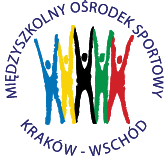 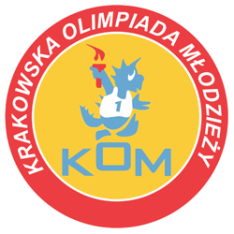 Adres: Centrum Rozwoju Com Com Zoneul. Ptaszyckiego 6 – P 09,  31 – 979 Krakówtel: 693 507 504,   email:  biuro@kom.krakow.plwww.kom.krakow.plKraków, 1.10.2021r.Komunikat KOM 2021/2022Igrzyska Dzieci w mini piłce ręcznej dziewcząt Miejsce rozgrywek:  stadion MOS Kraków Wschód, os. Szkolne 39UWAGA! Zespół musi się stawić 15 minut przed swoim pierwszym meczem. Obowiązują jednolite stroje sportowe oraz jeden komplet w innym kolorze!NA ROZGRZEWKĘ SZKOŁY PRZYNOSZĄ WŁASNE PIŁKIABSOLUTNY ZAKAZ UŻYWANIA KLEJU DO PIŁEK I DO RĄK!!!1. W zawodach weźmie udział 8 drużyn z krakowskich szkół podstawowych.2. Nie będą rozgrywane eliminacje. W półfinałach zespoły podzielone zostaną na 2 grupy:      Grupa „A” –       Grupa „B” –Po dwa najlepsze zespoły z grup rozegrają finał o miejsca 1 – 4 systemem play off:1m gr. A – 2 m gr. B i 1m gr. B – 2m gr. A. Przegrani z w/w spotkań rozegrają mecz o 3 miejsce, natomiast zwycięzcy zagrają o 1 miejsce. Pozostałe zespoły zostaną sklasyfikowane w zależności od zajętego miejsca w grupach półfinałowych i tak: zespoły z trzecich miejsc zajmą w tabeli końcowej miejsca 5-6, zespoły z czwartych miejsc zostaną sklasyfikowane  na miejscach 7-8.3. Regulamin rozgrywek:- w zawodach biorą udział uczennice danej szkoły, rocznik 2009 i młodsze,- zawody będą rozgrywane systemem turniejowym. W związku z tym w danym dniu zawodów, w całym turnieju, muszą występować te same zawodniczki (10 zawodniczek ze zgłoszenia).  Do następnej fazy rozgrywek szkoła może wystawić nowe zawodniczki,       - zawody rozgrywane będą piłką nr 1 o obwodzie 50-52cm,- w grze uczestniczy skład 6-osobowy, zespół liczy maksymalnie 10 zawodniczek, - czas gry 2 x 8 minut ( w finałach 2x10 ), przerwa na żądanie 1 x 1 minuta w  każdej połowie meczu w momencie posiadania piłki,- dowolny system ustawienia obrony podczas całego meczu,- zmiany zawodniczek w dowolnym momencie meczu, - obowiązuje zakaz używania środków klejących piłkę, - czas kary dla zawodniczek – 1 minuta,- pozostałe przepisy zgodnie z przepisami ZPRP.Punktacja: - Za wygrane spotkanie zespół otrzymuje 2 pkt, za remis 1 pkt, za przegrane – 0 pkt.- O kolejności zespołów decydują kolejno:Większa liczba zdobytych punktów.Jeżeli dwa lub więcej zespołów uzyska tę samą liczbę punktów:Większa liczba zdobytych punktów w bezpośrednich meczach między zainteresowanymi zespołami,Korzystniejsza różnica bramek z zawodów między zainteresowanymi zespołami,Większa liczba zdobytych bramek z meczów pomiędzy zainteresowanymi zespołami, Korzystniejsza różnica bramek w całym turnieju,Większa liczba zdobytych bramek w całym turnieju.- W przypadku konieczności rozstrzygnięcia meczu lub braku rozstrzygnięcia turnieju należy zarządzić rzuty karne ( po 3 ).INTERPRETACJA NINIEJSZEGO REGULAMINU NALEŻY DO ORGANIZATORA!TERMINARZ ROZGRYWEKData:GodzinaMecz pomiędzy:Wynik:Tabela:24.09.2020PiątekEliminacje Gr. 1Eliminacje Gr. 29.309.5510.2010.4511.1011.3512.0012.2512.5013.1513.4014.05SP 80 – SP 101SP 91 – SP 85SP 151 – MollaSP 114 – SP 89SP 80 – SP 151SP 91 – SP 114SP 101 – MollaSP 85 – SP 89SP 80 – MollaSP 91 – SP 89SP 101 – SP 151SP 85 – SP 1144:317:07:63:27:513:27:47:45:814:25:52:4Grupa A1m. SP 80          4    16:162m. SP 101        3    15:133m. SP 151        3    17:184m. Molla          2    18:19Awans: SP 80 i SP 101Grupa B1m. SP 91           6    44:42m. SP 114         4    9:173m. SP 85            2   9:254m. SP 89            0   8:24Awans: SP 91 i SP 1141 PaździernikPiątekFinał11.3012.0012.3013.00SP 80 – SP 114SP 91 – SP 101SP 114 – SP 101SP 80 – SP 914:4 k 2:115:12:54:191m. SP 912m. SP 803m. SP 1014m. SP 114